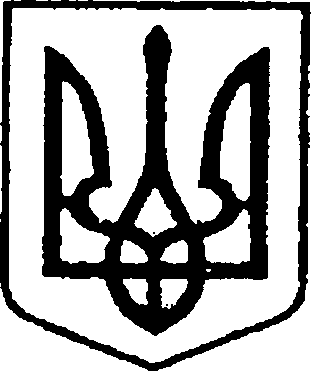 УКРАЇНА ЧЕРНІГІВСЬКА ОБЛАСТЬН І Ж И Н С Ь К А    М І С Ь К А    Р А Д АВ И К О Н А В Ч И Й    К О М І Т Е ТР І Ш Е Н Н ЯВід «20» травня 2021 р.	                            	м. Ніжин	                   №179Про розміщення тимчасовихспоруд у м. Ніжині    	Відповідно до ст.ст. 30, 42, 52, 59, 73 Закону України «Про місцеве самоврядування в Україні», Законів України «Про благоустрій населених пунктів», «Про регулювання містобудівної діяльності», Постанови Кабінету Міністрів України від 15 червня 2006 р. № 833 «Про затвердження Порядку провадження торговельної діяльності та правил торговельного обслуговування на ринку споживчих товарів» Наказу Міністерства регіонального розвитку, будівництва та житлово-комунального господарства України від 21 жовтня 2011р. № 244 «Про затвердження Порядку розміщення тимчасових споруд для провадження підприємницької діяльності», «Порядку здійснення роздрібної торгівлі через дрібнороздрібну торговельну мережу шляхом використання автомагазинів, автокафе, авторозвозок, автоцистерн», затвердженого рішенням Ніжинської міської ради від 18.08.2015 року № 17-70/2015, зі змінами та доповненнями від 20-25.04.2016 року, 04.10.2017 року, 08.08.2018 року, 25.09.2019 року та 30.03.2021 року, розглянувши заяви фізичних осіб-підприємців та узгоджені із відповідними службами матеріали щодо розміщення тимчасових споруд (протокол засідання комісії з погодження розміщення тимчасових споруд та засобів пересувної дрібно-роздрібної торговельної мережі на об’єктах благоустрою), виконавчий комітет Ніжинської міської ради вирішив:     1. Затвердити висновки (рекомендації) комісії викладені у протоколі засідання комісії з погодження розміщення тимчасових споруд та засобів пересувної дрібнороздрібної торговельної мережі на об’єктах благоустрою від         12.05.2021 року та паспорт прив’язки реєстраційний №10-29/6 щодо розміщення фізичній особі-підприємцю Чорному Олегу Григоровичу тимчасової споруди для провадження підприємницької діяльності (павільйон для торгівлі продовольчими товарами), загальною площею 29,7 кв.м. за адресою: м. Ніжин, вул. Шевченка, біля буд. 96б терміном на 5 років.      1.2. Фізичній особі-підприємцю Чорному Олегу Григоровичу у 3-денний термін з дня прийняття даного рішення укласти з уповноваженим органом – КП «Оренда комунального майна» договір щодо пайової участі в утриманні об’єкта благоустрою.      У разі не укладання договору щодо пайової участі в утриманні об’єкта благоустрою, п. 1 даного рішення втрачає чинність.     2. Затвердити висновки (рекомендації) комісії викладені у протоколі засідання комісії з погодження розміщення тимчасових споруд та засобів пересувної дрібнороздрібної торговельної мережі на об’єктах благоустрою від     12.05.2021 року та паспорт прив’язки реєстраційний №10-29/7 щодо розміщення фізичній особі-підприємцю Козельській Тетяні Миколаївні тимчасової споруди для провадження підприємницької діяльності (павільйон для торгівлі з облаштуванням зупинки) загальною площею 15,0 кв.м. за адресою: м. Ніжин, вул. Прилуцька, біля магазину «Прилуцький», терміном на 5 років.     2.1. Фізичній особі-підприємцю Козельській Тетяні Миколаївні у 3-денний термін з дня прийняття даного рішення укласти з уповноваженим органом – КП «Оренда комунального майна» договір щодо пайової участі в утриманні об’єкта благоустрою. У разі не укладання договору п. 2 даного рішення втрачає чинність.     3. Затвердити висновки (рекомендації) комісії викладені у протоколі засідання комісії з погодження розміщення тимчасових споруд та засобів пересувної дрібнороздрібної торговельної мережі на об’єктах благоустрою від     31.03.2021 року та схему розміщення майданчика для виносної торгівлі від 22.03.2021 року щодо розміщення фізичній особі-підприємцю Козельській Тетяні Миколаївні тимчасової споруди для провадження підприємницької діяльності (майданчик для виносної торгівлі квітами) загальною площею       2,5 кв.м. за адресою: м. Ніжин, вул. Прилуцька, (біля павільйону, який розміщений поруч з Магазином «Прилуцький»), терміном з 15 квітня 2021 року до 31 травня 2021 року.     3.1. Фізичній особі-підприємцю Козельській Тетяні Миколаївні у 3-денний термін з дня прийняття даного рішення укласти з уповноваженим органом – КП «Оренда комунального майна» договір щодо пайової участі в утриманні об’єкта благоустрою. У разі не укладання договору п. 3 даного рішення втрачає чинність.     4. Затвердити висновки (рекомендації) комісії викладені у протоколі засідання комісії з погодження розміщення тимчасових споруд та засобів пересувної дрібнороздрібної торговельної мережі на об’єктах благоустрою від         12.05.2021 року, та відмовити фізичній особі-підприємцю Козирєвій Марині Петрівні у розміщенні тимчасової споруди для провадження підприємницької діяльності (літнього майданчика), загальною площею 10,8 кв.м. за адресою:    м. Ніжин, вул. Гоголя, біля прим. 10 (кав`ярня).     5. Затвердити висновки (рекомендації) комісії викладені у протоколі засідання комісії з погодження розміщення тимчасових споруд та засобів пересувної дрібнороздрібної торговельної мережі на об’єктах благоустрою від         12.05.2021 року, та відмовити фізичній особі-підприємцю Дегтяренку Богдану Анатолійовичу у розміщенні тимчасової споруди для провадження підприємницької діяльності (каво-машини), загальною площею 8,0 кв.м. за адресою: м. Ніжин, вул. Шевченка, біля гуртожитку НДУ.     6. Комунальному підприємству «Оренда комунального майна» здійснювати контроль за дотриманням заявником  вимог «Порядку здійснення роздрібної торгівлі через дрібнороздрібну торговельну мережу шляхом використання автомагазинів, автокафе, авторозвозок, автоцистерн».     7. Директору КП «Оренда комунального майна» Шумейко О.М. забезпечити оприлюднення даного рішення на сайті Ніжинської міської ради протягом п’яти робочих днів з дня його прийняття.     8. Контроль за виконанням рішення покласти на першого заступника міського голови з питань діяльності виконавчих органів ради Вовченка Ф.І.Міський голова                                                                  Олександр КОДОЛА